EV: 6th November 2018 Coastal Futures 2019Review and Future TrendsJanuary 23rd & 24th 2019Royal Geographical Society, Kensington, London The Coastal Futures 2019 programme includes:  	The Environment Bill, environmental principles and watch dog The 25 year Plan – implementation in the marine environmentBrexit latest & its implications for the coastal & marine environment Social Capital and the marine pioneers; the developing role of social sciences Charting new initiatives and visions for coastal governance & management Communities, health and well-being Adaptation at the Coast & Climate Change & Restoring coastal habitatsNatural Capital, Net Gain and Economic importance of UK marine industry Offshore wind development and addressing the environmental issues What future for wave & tidal renewables?Plastics Pollution - How do you respond?Communicating Environmental Issues – Social media – Understanding audiencesProtecting the World’s Oceans last frontiers – the high seas and deep seasThe framework for marine protection & management – meeting our international commitments Marine Spatial Planning: perspectives, practice and information: England, Scotland and Isle of ManEffective engagement with stakeholders, building networks & understandingThe Fisheries Bill & Brexit replacing the CFP – Will the fundamentals change? PerspectivesQuota allocation, ownership & the inshore fleet, The Seafood Industry & Environmental ProtectionCan we have Sustainable scallop fisheries?  IFCAs UpdateMarine Protected Areas & Fisheries - What should be our vision for the future?The whole site approach – Marine Parks – Practice in austerity – Recovery Networking & Presentations with 58 speakers providing the most comprehensive briefing of the yearSponsors: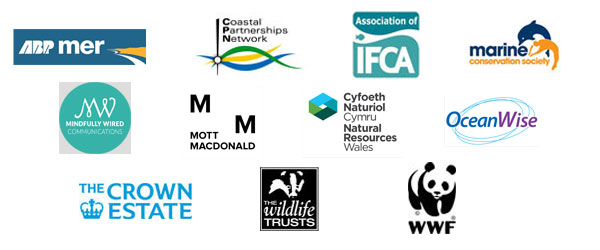 For details of the sponsorship package pleasecontact Bob Earll on 07930 535283  bob.earll@coastms.co.ukOrganised by CMS – Communications and Management for SustainabilityInformation on the Coastal Futures conference website Twitter: #CoastalFutures19Coastal Futures 2019 provides:-  Strong perspectives - from key stakeholders and industry leaders, who take a proactive approach to the sustainability agenda in the coastal and marine environmentReviews - from acknowledged experts in many subjectsFuture trends - pointers to future areas of activity which will directly affect your workNetworking - an excellent opportunity to meet those at the forefront of these issues – all speakers will be asked to remain in the hall after their presentation to facilitate networking  Coastal Futures 2019 sets out to:- Deliberately bring together different sectors to discuss important developments and concernsDescribe the actual changes that are causing concern and actions being taken to deal with theseDescribe the developing programme of policy and management which is unfolding to meet these concernsProduce a high level of information via social media from the conference  Twitter: #CoastalFutures19Wednesday January 23rd 2019                          Programme8.30 	Registration and refreshments               9.25	Session 1 Chair: Lissa Batey, The Wildlife Trusts9.25       Welcome to the conference 			           Bob Earll, CMS & Coastal Futures   9.30       Protecting the Environment Post Brexit: What do we need from UK Environmental Legislation & Policy                                                                                  Shaun Spiers, Executive Director, Green Alliance & Chair of Greener UK                                   9.55       The 25 year Plan: implementing our marine objectives           Jon Davies, Defra, Marine & Fisheries 10.15     Natural Capital: Can it be operationalised for the marine environment?                                                                                            Professor Melanie Austen, Plymouth Marine Laboratory10.35     The Marine Pioneer Project – the Importance of Social Capital                 Aisling Lannin 						                        Marine Management Organisation	 The Economic Importance of UK Offshore Industry to UK GDP         Peter Barham                                                                                                               Seabed User & Developer Group11.15      Short presentations: Six x 3 min updates: Governance, Social Sciences & Coasts Joint statement on marine conservation & management - SUDG & TWT, RSPB, MCS and WWFPeter Barham, SUDG & Lissa Batey, The Wildlife TrustsThe Public Trust Doctrine and its application to the governance of the sea          Tom ApplebyAssociate Professor in Property Law University of the West of England, Bristol Bringing marine social science into Defra                         Rosanna Mann, Head of Marine and Fisheries Social Science,Marine and Fisheries Directorate, Defra The Marine Social Sciences Network: An Update           Emma McKinley, Cardiff University  UK Coastal Governance – Future Insights                         Natasha Bradshaw   University of the West of England (UWE Bristol) Coastal Partnerships 10 Year Review – Highlights    Amy Pryor, Thames Estuary Partnership & Coastal PartnershipNetwork & Alice Watts, Coastal Partnership Network11.35      First Break: Sandwiches and refreshments12.15 	  Session 2:  Chair: Rowan Bryne, Mott MacDonald12.15      Reimagining the UK’s Coastal Communities into a coastal power house    Tim Morris  	                                                                                                                  Chief Executive, The UK Major Ports Group12.35      Partnerships for the Coast – The power of national, regional & local approaches       Bill ParkerHead of Coastal Partnership East: Great Yarmouth Borough, North Norfolk, Suffolk Coastal and Waveney District Councils12.55     Flood and coastal erosion risk management & the practical challenges of adapting to climate change		                                                                                      Graeme Smith, Teignbridge District Council13.15     Oceans and human health: Latest findings and a roadmap for European research				                                                Mat White, European Centre for Environment and Human Health13.35     Reducing unwanted plastics in the environment – How do you respond?					Laura Foster & Emma Cunningham, Marine Conservation Society13.55     Short presentations: Seven x 3 min updates: Blue carbon, Science, Data & Coasts, plastics Blue carbon - looking a gift horse in the mouth        Phil Williamson, University of East AngliaWhy your data matters                                                  John Pepper, Oceanwise Working together to improve access to marine data     Charlotte Miskin-Hymas, MEDIN                                                                                                     Marine Environmental Data and Information NetworkPOSEIDON - A Probabilistic Offshore Scour Evolution Model - reducing environmental impacts and costs for offshore windfarm development                                                        Amy Parry,  AtkinsSand engine design - Applying the Building with Nature concept: An innovative solution to coastal management at Bacton                                                                                       Claire Gilchrist, Royal HaskoningDHVTern it up  - furthering the conservation of UK’s tern populations   Leigh Lock, Senior Species Recovery Officer RSPBMarine Plastics – changing the habits of global shipping    Alex Hammond, IMarREST                                                                                                       The Institute of Marine Engineering, Science and Technology14.15     Second break and refreshments15.00    Session 3:  Chair: 20 minute presentations: 15 minutes for questions and 5 mins for Q&A15.00     Offshore wind: Future prospects          Helen Elphick, Senior Development Manager, Offshore Wind                                                                                                                                                   The Crown Estate                          15.20     Resolving current environment issues with offshore wind      speaker to be confirmed15.40     What future for tidal and wave energy in the UK?                    Joshua Atkins, Energy UK16.00    Environmental Net gain                                                                    Steve Hull, ABPmer16.20    Restoring our estuarine and coastal environment                     Roger Proudfoot & Jonny Peters                                                                                                                                   Environment Agency 16.40    Communicating environmental issues to make a difference                 Chris Rose, Campaign Strategy17.05    Protecting the ocean’s final frontiers – the high seas & deep ocean   Callum Roberts, University of York17.30    Wine receptionThursday January 24th                               Programme8.30     Registration and refreshments9.25     Session 4:  Chair:  9.25     Welcome to the conference 20 minute presentations: 15 minutes for questions and 5 mins for Q&A9.30     Meeting our international commitments to protect & manage the ocean’s resources. The opportunity of               the Commonwealth Blue Charter                                              Jeff Ardron, Commonwealth Secretariat9.50      Community, conservation and sustainable fisheries in UNESCO Biosphere Isle of Man       Fiona Gell, Isle of Man10.10    Marine Spatial Planning in England: Update	                      MMO speaker to be confirmed10.30    Marine planning in Scotland: Update 		                      Marine Scotland  speaker to be confirmed                           10.50    Whose decision counts? Wiser decision-making for our seas      Diana Pound, Dialogue Matters11.10    IFCAs Update                          Stephen Bolt, Association of Inshore Fisheries & Conservation Authorities11:30    Short presentations: Six x 3 min updates: Engagement, marine planning & science Shaping the Future, Conserving the Past of a Post-Industrial Seascape: ‘SeaScapes’ A Case Study of the UK’s First Seascape-scale Conservation Initiative.                             Veronica Rudd, SeaScapes Partnership.Enhancing knowledge exchange and encouraging collaboration between researchers and marine management institutions                                                                               Katherine Yates, University of SalfordUnlocking the value of Marine Conservation Zones within local communities: 'Agents of Change', a pilot study in Norfolk and Sussex.                                                               Alice Tebb, Marine Conservation SocietySocietal engagement and conflict resolution in marine planning – outputs of a Winston Churchill Memorial Trust Fellowship to North America                                                Sarah Brown, C2W Consulting Hindsight and Long-term Suveillance                                 David Little, Millford Haven Waterway EnvironmentalSurveillance Group  The Marine Ecosystems Research Programme – an update         Paul J. Somerfield, Plymouth Marine Laboratory11.50   First Break: Sandwiches and refreshments12.35 	Session 5:  Chair: Brexit & The Fisheries Bill    Chair: Sandy Luk, CEO, Marine Conservation Society 12.35    Distribution of fishing opportunities, for who?, for why?, for when? and for how much?                                                                                Jerry Percy, NUFTA The New Under Ten Fishermen's Association12.55    Brexit, Fisheries Bill - A seafood industry perspective      Andrew Kuyk, UK Seafood Industry Alliance                      13.15    The Fisheries Bill & sustainable fisheries – lessons for beyond Brexit      Helen McLachlan, WWF UK13.35    Ecologically sustainable scallop fisheries: myth or achievable goal?    Bryce Stewart, York University13.55    Short presentations: Six x 3 min updates Engaging with fishermen, Fisheries & MPAs  Gearing Up  – The online tool helping fishermen find selectivity solutions to the Landing Obligation                                                                                                   Harriet Yates-Smith, Mindfully Wired Communications Investing in fishermen                                                         Jim Masters, Fishing into the FutureSustainable Fish Education                                                 Felicity Sylvester, Sustainable Fish EducationSea’s the Day: the fishermen of Selsey Bill                     Jane Cunningham, MPP Project Officer                                                                                                                                Chichester District CouncilIFCA Management of Inshore MPAs                                Jamie Small, The Association of IFCAs The Welsh Marine Protected Areas                                 Gill Bell, Marine Conservation Society 14.15    Second Break14.55    Session 6   Chair: MPAs – What do we want?  [4 x 15 min presentations – 20 mins discussion]14.55    The whole site approach – what do we want?      Jean-Luc Solandt, Principal Specialist MPAs,                                                                                                                                                     Marine Conservation Society15.10    National Marine Parks: Background case and discussion   Professor Martin Attrill, Plymouth University15.25    Well managed MPAs in the UK – what does this mean and how do we achieve it?   Jenny Oates, WWF-UK15.40    Recovery of horse mussel communities in Strangford Lough    Joe Breen, DAERA, Northern Ireland15.55   - 16.15 Discussion 16.15 - 16.20    Conference Closes  Twitter: #CoastalFutures19Coastal Futures 2019 - Review and Future Trends - January 23rd & 24thBooking FormThe Venue: The venue is the Royal Geographical Society, 1 Kensington Gore, London SW7 2AR. This is an excellent and comfortable, tiered lecture theatre with great connectivity and excellent AV. The Organiser: This will be the 26th in this series of meetings organised by Dr Bob Earll of Communications and Management for Sustainability (CMS). The Conference FeesThis is a two day conference; there is no single day rate because these rates are similar to those charged by other London one day conferences. All delegates will be required to register on both days. Each booking is for a personal ticket for an individual attending all or part of the two days; it cannot be split between staff. Named whole-ticket substitutions are allowable only with notice to CMS up to 3 days prior to the event.The conference fee is:			£165  + VAT  £33.00      £198.00     Concession rate* 			£150  + VAT  £30.00	£180.00Retired					  £95  + VAT  £19.00	£114.00Full time postgraduate students	  £75  + VAT  £15.00        £90.00*Our aim is to make the conferences as inclusive as possible. The concession rate applies to individuals and organisations that clearly work from limited budgets in the academic, NGO and charity sectors. We will review this on a case by case basis and place individuals and organisations on a register for future reference. Please contact us first by email to bob.earll@coastms.co.uk  before booking if you think you qualify.The fee includes refreshments and food and all documentation including conference delegate notes; delegates with special dietary requirements or other needs should make this clear upon booking Conditions:Payment by credit card may be made online using Corsizio.  	Cheques made payable to ‘CMS’ should  be sent with completed booking form to: CMS, Candle Cottage, Kempley, Glos GL18 2BUWe can invoice you but please return the booking form first We accept BACS payments Confirmation of registration will be acknowledged on receipt of booking formReceipts will be issued on paymentPayment should be completed BEFORE the event; otherwise entry may be refusedRefunds (less £50 administration charge) will only be issued for cancellation more than fifteen working days before the meeting; substitutes are permittedFurther details from Bob Earll:  Please email us bob.earll@coastms.co.uk if you need any further information Phone 07930 535283  FAQs - Joining details – maps, directions and hotels, programme are online at http://coastal-futures.net/………………………………………………………………………………………………….......Coastal Futures 2019 - Review and Future Trends - January 23rd & 24thBooking FormName____________________________________Organisation__________________________________________           [BLOCK CAPITALS PLEASE – the email and twitter details will go in the delegate list]	Address ___________________________________________________________________________________________________Email Address _________________________________________________ Telephone_________________________________It is essential for pre and post-conference (outputs) communication to have delegates’ email addressesNetworking & Twitter: 75% of the CF delegates tweet, please give us your Twitter username / handle to help us improve networking e.g. @bobearll      ____________________________I    am / am not content for my Email address to be included on the CMS Emailing System  Recipients would receive all Coastal Futures mailings and weekly CMS Marine News mailings; opt out is on every mailing.*Please register _______place / s 	 Total amount__________________   Your ref. / order number _________________I wish to pay by   BACS*  /  Cheque*  (*please delete)   	     To pay by credit card please book and pay online Please email your completed booking form to bob.earll@coastms.co.uk   or post it to:CMS, Candle Cottage, Kempley, Glos GL18 2BUCheques should be made payable to ‘CMS’             Phone 07930 535283  	                 VAT No: 742 4367 34  *Details of our data protection policy are available on the CMS website. http://www.cmscoms.com/   Twitter: #CoastalFutures19